Sehr geehrte Damen und Herren, hiermit lade ich Sie zur öffentlichen Sitzung des Beirates Borgfeldam Dienstag, dem 20.08. 2013, 19:30 Uhr,	in der Grundschule Borgfeld, Katrepeler Landstraße 1, Aulaherzlich ein.Tagesordnung:Genehmigung der TagesordnungGenehmigung der Protokolle vom 28.05.13 und 18.06.2013SachstandsberichtWünsche und Anregungen der Bürgerinnen und BürgerStellungnahme zum Antrag auf Einrichtung eines dritten Markttages in Borgfeld
(Antrag U. Kluge)Antrag SPD-Fraktion „Offener Treff für junge Familien“ (s. Anhang)MitteilungenVerschiedenesMit freundlichen Grüßen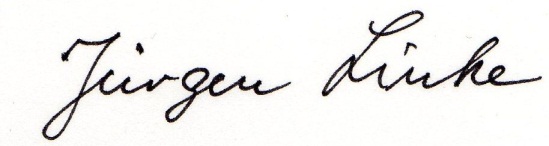 OrtsamtsleiterAnhang:FamilientreffSPD – Fraktion 				Bremen- Borgfeld, den 6. August 2013    im Beirat Borgfeld					Antragder Beirat möge beschließen:Der Beirat Borgfeld fordert die Senatorin für Soziales auf, das Angebot „Offener Treff  für junge Familien“/Haus der Familie auf dem Gelände der Hans – Wendt – Stiftung in bisherigem Umfang  wieder herzustellen.Begründung:Die Schaffung von weiteren räumlichen Kapazitäten für eine U3 – Betreuung in Borgfeld hat dazu geführt, dass das Angebot für junge Familien zunächst umquartiert worden ist und jetzt keine geeignete Räumlichkeit mehr zur Verfügung hat.Der Betreuungsbedarf in Horn, Oberneuland und Borgfeld(das Gelände der Hans-Wendt-Stiftung ist aus allen drei Stadtteilen gut zu erreichen) ist nach wie vor vorhanden.Die Hans – Wendt – Stiftung, die von ihrer gesamten Aufstellung hervorragend für solche Zwecke geeignet ist,  hat auf eigene Kosten ihr sogenanntes blaues Haus umgebaut und der Senatorin für Soziales zur  Nutzung auf Mietbasis angeboten.Eine geeignete Betreuungskraft steht nach Aussage der Sprecherin der jungen Familien ebenfalls zur Verfügung und sollte nicht in der Anzahl der Betreuungsstunden gekürzt werden. Der Beirat Borgfeld unterstützt den Wunsch der jungen Familien in unser Region und hält es für unbedingt erforderlich – auch vor dem Hintergrund des Verfassungsranges der Familienförderung und der  gesellschaftspolitischen Bedeutung – das stadteilübergreifende Angebot aufrecht zu erhalten.  Gerd Ilgner und die SPD – Fraktion Ortsamt Borgfeld  000,0Ortsamt BorgfeldOrtsamt Borgfeld  000,0Ortsamt BorgfeldFreie
Hansestadt
BremenOrtsamtsleiter
Ortsamt Borgfeld, Borgfelder Landstr. 21, 28357 BremenAn die Mitglieder des Beirates Borgfeld

Mitglieder der Ausschüsse I; II; Schulen; Kindergärten; Seniorenvertreter; Sprecher Beirat Blockland; KOPs Jürgen Linke, OAL Eileen Paries
Tel.: 0421/361-3087/3090Fax: 0421/361-15887E-mailOffice@oaborgfeld.bremen.deDatum und ZeichenIhres SchreibensMein Zeichen(bitte bei Antworten angeben)Bremen, den 13.08.2013